Во исполнение протеста прокуратуры  на административный регламент предоставления местной администрацией МО Русско-Высоцкое сельское поселение муниципальной услуги по предоставлению земельных участков, находящихся в собственности МО Русско-Высоцкое сельское поселение МО Ломоносовский муниципальный район Ленинградской области, в собственность (за плату/бесплатно), аренду, безвозмездное пользование, постоянное (бессрочное) пользование, без проведения торгов, утверждённый постановлением местной администрации МО Русско-Высоцкое сельское поселение 13 октября 2015 года № 102 и приведение его в соответствии с Федеральным законом от 27 июля 2010 года № 210-ФЗ «Об организации предоставления государственных и муниципальных услуг», местная администрация Русско-Высоцкое сельское поселение, ПОСТАНОВЛЯЕТ:1. Внести изменения в раздел «Сроки рассмотрения жалобы» административного регламента предоставления местной администрацией МО Русско-Высоцкое сельское поселение муниципальной услуги по предоставлению земельных участков, находящихся в собственности МО Русско-Высоцкое сельское поселение МО Ломоносовский муниципальный район Ленинградской области, в собственность (за плату/бесплатно), аренду, безвозмездное пользование, постоянное (бессрочное) пользование, без проведения торгов изложив пункты 6.7; 6.8; 6.9 в новой редакции:«6.7. Жалоба, поступившая в орган местного самоуправления, рассматривается в течение 15 рабочих дней со дня ее регистрации.6.8. В случае обжалования отказа в приеме документов у заявителя либо в исправлении допущенных опечаток и ошибок или в случае обжалования нарушения установленного срока таких исправлений жалоба рассматривается в течение 5 (пяти) рабочих дней со дня ее регистрации.6.9. Ответ по результатам рассмотрения жалобы направляется заявителю не позднее дня, следующего за днем принятия решения, в письменной форме и по желанию заявителя в электронной форме.»2. Настоящее постановление вступает в силу с момента его официального опубликования (обнародования) на официальном сайте МО Русско-Высоцкое сельское поселение www.russko-vys.ru.3. Контроль исполнения настоящего постановления оставляю за собой.Глава МО Русско-Высоцкое сельское поселение			                                                 			Л.И. Волкова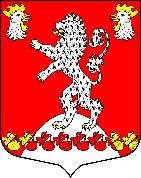 Местная администрация МО Русско-Высоцкое сельское поселение                                       МО Ломоносовский муниципальный районЛенинградской областиПОСТАНОВЛЕНИЕМестная администрация МО Русско-Высоцкое сельское поселение                                       МО Ломоносовский муниципальный районЛенинградской областиПОСТАНОВЛЕНИЕМестная администрация МО Русско-Высоцкое сельское поселение                                       МО Ломоносовский муниципальный районЛенинградской областиПОСТАНОВЛЕНИЕ№ 41от 13.04.2017 года13.04.2017 годас. Русско-Высоцкое№ 41О внесении изменений в административный регламент предоставления муниципальной услуги по предоставлению земельных участков, находящихся в собственности МО Русско-Высоцкое сельское поселение в собственность (за плату/бесплатно), аренду, безвозмездное пользование, постоянное (бессрочное) пользование, без проведения торгов, утверждённый постановлением местной администрации МО Русско-Высоцкое сельское поселение № 102 от 13 октября 2015 года О внесении изменений в административный регламент предоставления муниципальной услуги по предоставлению земельных участков, находящихся в собственности МО Русско-Высоцкое сельское поселение в собственность (за плату/бесплатно), аренду, безвозмездное пользование, постоянное (бессрочное) пользование, без проведения торгов, утверждённый постановлением местной администрации МО Русско-Высоцкое сельское поселение № 102 от 13 октября 2015 года О внесении изменений в административный регламент предоставления муниципальной услуги по предоставлению земельных участков, находящихся в собственности МО Русско-Высоцкое сельское поселение в собственность (за плату/бесплатно), аренду, безвозмездное пользование, постоянное (бессрочное) пользование, без проведения торгов, утверждённый постановлением местной администрации МО Русско-Высоцкое сельское поселение № 102 от 13 октября 2015 года О внесении изменений в административный регламент предоставления муниципальной услуги по предоставлению земельных участков, находящихся в собственности МО Русско-Высоцкое сельское поселение в собственность (за плату/бесплатно), аренду, безвозмездное пользование, постоянное (бессрочное) пользование, без проведения торгов, утверждённый постановлением местной администрации МО Русско-Высоцкое сельское поселение № 102 от 13 октября 2015 года № 41